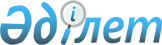 О присвоении наименований улицам населенных пунктов Аккудыкского сельского округаРешение акима сельского округа Аккудык Мартукского района Актюбинской области от 22 декабря 2008 года N 1. Зарегистрировано Управлением юстиции Мартукского района Актюбинской области 24 декабря 2008 года за N 3-8-70.
      Сноска. В заголовке и тексте решения слова "аульного округа "Аккудык", "аульного" заменены словами "Аккудыкского сельского округа", "сельского" решением акима Аккудыкского сельского округа Мартукского района Актюбинской области от 05.02.2015 № 1 (вводится в действие по истечении десяти календарных дней после дня его первого официального опубликования).

      Сноска. В реквизитах решения слово "аульного" заменено словом "сельского" решением акима Аккудыкского сельского округа Мартукского района Актюбинской области от 27.02.2017 № 1 (вводится в действие по истечении десяти календарных дней после дня его первого официального опубликования).

      Сноска. В заголовке и по всему тексту решения слова "названий" и "названия", "назваение" заменены словами "наименований", "наименования" решением акима Аккудыкского сельского округа Мартукского района Актюбинской области от 27.02.2017 № 1 (вводится в действие по истечении десяти календарных дней после дня его первого официального опубликования).

      Cноска. В тексте решения слово "Сейфулин", заменено словом "Сейфуллин" решением акима Аккудыкского сельского округа Мартукского района Актюбинской области от 18.06.2018 № 3 (вводится в действие по истечении десяти календарных дней после дня его первого официального опубликования).
      В соответствии со статьей 35 Закона Республики Казахстан от 23 января 2001 года "О местном государственном управлении и самоуправлении в Республике Казахстан", подпунктом 4) статьи 14 Закона Республики Казахстан от 8 декабря 1993 года "Об административно-территориальном устройстве Республики Казахстан", аким Аккудыкского сельского округа РЕШИЛ:
      Сноска. Преамбула в редакции решения акима Аккудыкского сельского округа Мартукского района Актюбинской области от 27.05.2019 № 1 (вводится в действие по истечении десяти календарных дней после дня его первого официального опубликования).


      1. В селе Достык присвоить наименования следующим улицам: Бауыржан Момышулы, Сакен Сейфуллин, Мустафа Шокай, Кобланды Батыр, Кумшохат.
      Сноска. Пункт 1 с изменениями, внесенным решением акима Аккудыкского сельского округа Мартукского района Актюбинской области от 27.02.2017 № 1 (вводится в действие по истечении десяти календарных дней после дня его первого официального опубликования).


      2. В селе Жанажол присвоить наименования улице: Ыбрай Алтынсарин.
      Сноска. Пункт 2 с изменением, внесенным решением акима Аккудыкского сельского округа Мартукского района Актюбинской области от 18.06.2018 № 3 (вводится в действие по истечении десяти календарных дней после дня его первого официального опубликования).


      3. В селе Первомайка присвоить наименования улице: Исатай Тайманов.
      4. В селе Карабулак присвоить наименования улице Желтоқсан.
      Сноска. Пункт 4 с изменениями, внесенным решением акима Аккудыкского сельского округа Мартукского района Актюбинской области от 27.02.2017 № 1 (вводится в действие по истечении десяти календарных дней после дня его первого официального опубликования).


      5. Решение вступает в силу со дня государственной регистрации в органах юстиции и вводится в действие по истечении десяти календарных дней после первого официального опубликования.
					© 2012. РГП на ПХВ «Институт законодательства и правовой информации Республики Казахстан» Министерства юстиции Республики Казахстан
				
      Аким Аккудыкского сельского округа:

 К.К. Отаралин.
